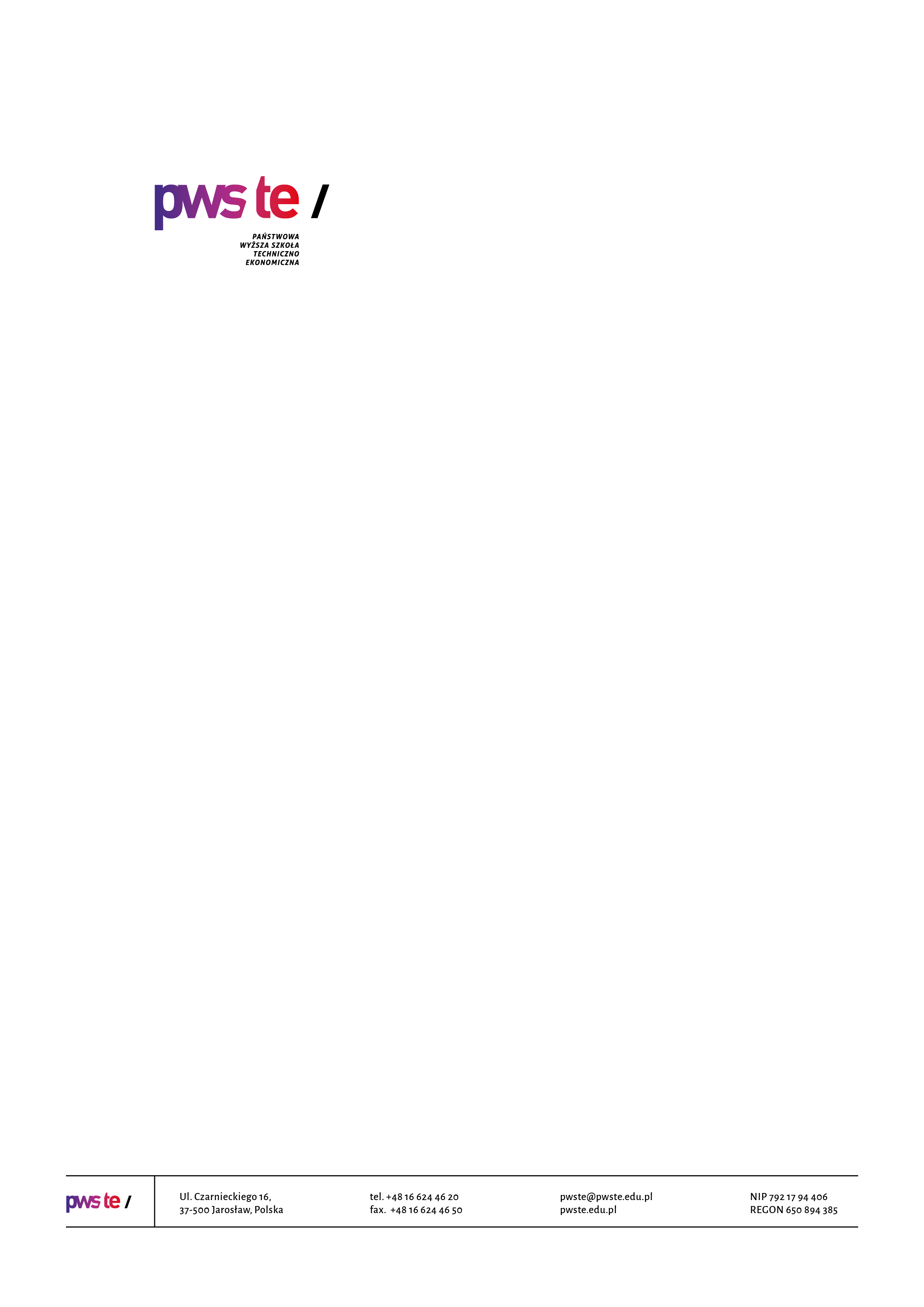 Raport z badańrok akademicki 2020/2021Studencka ankieta oceny praktyk zawodowych odbytych w zakładzie pracy – semestr zimowyInstytut HumanistycznyKierunek pedagogika studia drugiego stopniaI rokOpracowanie:Dział KształceniaJarosław, marzec 2021Spis treściWprowadzenieW dniach od 15 marca do 29 marca 2021 roku zostało przeprowadzone badanie ankietowe wśród studentów pierwszego roku kierunku pedagogika studia drugiego stopnia, którzy odbyli praktykę zawodową w semestrze zimowym roku akademickiego 2020/2021.Celem procesu badawczego było pozyskanie opinii studentów na temat organizacji i przebiegu praktyki zawodowej odbywanej w zakładach pracy. W ankiecie uwzględnione zostały następujące elementy mające wpływ na ocenę praktyk zawodowych odbytych w zakładzie pracy:Organizacja praktyk zawodowych ze strony uczelniOrganizacja praktyk zawodowych ze strony zakładu pracyBadanie zostało zrealizowane na podstawie elektronicznego kwestionariusza ankiety, który umieszczony został w powiązanej z systemem USOS, aplikacji Ankieter. W badaniu udział wzięło 10 studentów, będących na I roku studiów drugiego stopnia co stanowiło 10,4% wszystkich studentów.Zebrany materiał został poddany szczegółowej analizie i przedstawiony w niniejszym raporcie. Ze względu na ilościowy charakter, dane zostały zaprezentowane w formie diagramów oraz tabel.Struktura grupy respondentówWykres 1. Poziom zwrotności kwestionariuszy w objętej badaniem próbie.Liczba studentów studiujących na I roku studiów na kierunku pedagogika w semestrze zimowym w roku akademickim 2020/2021 wyniosła 96 osób. W badaniu wzięło udział 10 studentów, co dało zwrotność wynoszącą 10,4%.Tabela 1. Liczebność studentówMiejsce odbywania praktyk zawodowychWykres 2. Miejsce odbywania praktyk zawodowychInny powiat województwa podkarpackiego:przemyski – 2 osobyprzeworski – 2 osobyłańcucki – 2 osobylubaczowski – 1 osobaLubaczów – 1 osobaBrak odpowiedzi – 2 osobyNazwa zakładu pracy w którym była realizowana praktyka zawodowa: "Środowiskowy Dom Samopomocy""Szkoła Podstawowa w Cieszanowie – Centrum Edukacji Wczesnoszkolnej""Szkoła Podstawowa" – 2 osoby"Zespół szkolno-przedszkolny w Dubiecku""Szkoła Podstawowa nr 6 im. Ks. Piotra Skargi w Jarosławiu""Przedszkole Miejskie Nr 2 w Łańcucie""Szkoła Podstawowa w Ujeznej""Szkoła Podstawowa im. Jana III Sobieskiego w Laszkach""Miejski Dom Pomocy Społecznej"Miejsce odbywania praktyk zostało wybrane samodzielnie przez wszystkich studentów.Organizacja praktyk zawodowych ze strony UczelniCzy przed realizacją praktyk studenckich otrzymał/a Pan/Pani wyczerpujące informacje dotyczące ich organizacji?Czy liczba godzin praktyk zawodowych założonych w planach studiów realizowana 
w zakładach pracy jest wystarczająca?Uwagi dotyczące organizacji studenckich praktyk zawodowych (organizacja praktyk, relacja student – kierunkowy opiekun praktyk w Uczelni):"Zbyt późno odbyły się pierwsze zajęcia dotyczące odbycia praktyk zawodowych 
z kierunkowym opiekunem praktyk. Niemożność wpuszczenia przez covid do wielu instytucji uniemożliwia ich odbywanie przez panujący lockdown, restrykcje. Organizacja praktyk studenckich przez uczelnie oceniam na najniższy poziom""Uważam, że praktyka studencka w czasie pandemii powinna być realizowana w inny sposób, niż w placówkach, w których są skupiska osób z różnych miejscowości""Szkoda tylko, że osoby pracujące w zawodzie nie mogą być zwolnione z praktyk 
i niepotrzebnej papierologii""Brak uwag" – 3 osoby"Brak odpowiedzi" – 4 osobyOrganizacja praktyk zawodowych ze strony zakładu pracy Czy Pana/Pani zdaniem opiekun prowadzący praktyki zawodowe wykazał się kompetencją, innowacyjnością i zaangażowaniem podczas odbywania praktyki?Czy ma Pan/Pani poczucie możliwości praktycznego zastosowania wiedzy teoretycznej
i umiejętności zdobytych na zajęciach?Czy podczas praktyk zawodowych stworzono możliwość samodzielnego (pod nadzorem opiekuna) wykonywania czynności wchodzących w zakres programu nieprzekraczających kompetencji studenta?Jak ocenia Pan/Pani odbytą praktykę zawodową pod kątem rozwinięcia kompetencji 
własnych w zakresie:Uwagi dotyczące organizacji studenckich praktyk zawodowych (przebieg praktyk, relacja student – opiekun praktyk w zakładzie pracy):"Tylko uwagi pozytywne, opiekun praktyk (Pani Anna Szydło) była bardzo miła i z chęcią dzieliła się swoją wiedzą, mogłam prowadzić więcej zajęć, pozwoliła mi się wykazywać inwencją twórczą, nie blokowała moich pomysłów ewentualnie poprawiała je lub poddawała swój punkt widzenia prowadzonych zajęć przeze mnie. Bardzo dużo się od Pani Ani nauczyłam""Praktyki odbywają się według ustalonego harmonogramu. Relacja z opiekunem praktyk przebiega bardzo dobrze, zawszę mogę liczyć na pomoc i cenne wskazówki""Brak uwag" – 3 osoby"Brak" – 2 osoby"Brak odpowiedzi" – 3 osobyJak ocenia Pan/Pani infrastrukturę i wyposażenie miejsca odbywania praktyki (np. czy umożliwiają osiągnięcie efektów uczenia się oraz prawidłową realizację praktyk)?"Praktycznie ze wszystkich przedmiotów które były mi niezbędne do prowadzenia zajęć korzystałam z wyposażenia placówki. Pracownie są wyposażone w niezbędne sprzęty, przedmioty i narzędzia, które były mi potrzebne""Szkoła jest przygotowana do odbywania praktyki przez studenta""5""Oceniam na bardzo dobrą""Wszystko w należytym porządku""Na bardzo dobrym poziomie""Wyposażenie jest na wysokim poziomie i daje możliwość rozwoju""Ze względów epidemicznych praktyka odbywała się w sposób ograniczony""Brak odpowiedzi" – 2 osobyKierunekLiczba wypełnionych ankietLiczba studentów na I roku studiówZwrotność[%]Pedagogika109610,4%Miejsce odbywania praktyk zawodowychLiczba odpowiedziJarosław1Powiat jarosławski1Inny powiat województwa podkarpackiego8 W jakim stopniu jest Pan/Pani zadowolony/a 
z obsługi administracyjnej 
w Uczelni dotyczącej organizacji praktyk studenckich?W jakim stopniu jest Pan/Pani zadowolony/a 
z relacji student – kierunkowy opiekun praktyk ze strony Uczelni?Czy kierunkowy opiekun praktyk zawodowych prawidłowo przygotował studentów do odbywania praktyki zawodowej (podał do wiadomości zasady, warunki oraz tryb zaliczania praktyki, zapoznał z kartą zajęć-sylabusem dla praktyk zawodowych 
oraz obowiązującą dokumentacją)nie spełnia kryterium, (wymaga natychmiastowej zmiany)000spełnia kryterium w stopniu minimalnym, (większość elementów wymaga poprawy)101spełnia kryterium w stopniu dobrym, (drobne niedociągnięcia)221spełnia kryterium w stopniu bardzo dobrym, (spełnia standardy)222spełnia kryterium w stopniu wyróżniającym, (wzór do naśladowania)566W jakim stopniu jest Pan/Pani zadowolony/a 
z organizacji praktyki ze strony zakładu pracyW jaki stopniu spełniły się Pana/Pani oczekiwania odnośnie praktyk studenckichJak ocenia Pan/Pani stosunek pracodawcy do Pana/Pani jako praktykantanie spełnia kryterium, (wymaga natychmiastowej zmiany)000spełnia kryterium w stopniu minimalnym, (większość elementów wymaga poprawy)000spełnia kryterium w stopniu dobrym,(drobne niedociągnięcia)000spełnia kryterium w stopniu bardzo dobrym,(spełnia standardy)334spełnia kryterium w stopniu wyróżniającym,(wzór do naśladowania)776Samodzielności 
i odpowiedzialnościOrganizacji pracy własnejRadzenia sobie ze stresemUmiejętności pracy w zespoleUmiejętności skutecznego komunikowania sięWykorzystania narzędzi i oprogramowania komputerowegonie spełnia kryterium, (wymaga natychmiastowej zmiany)000000spełnia kryterium w stopniu minimalnym, (większość elementów wymaga poprawy)000000spełnia kryterium w stopniu dobrym,(drobne niedociągnięcia)001001spełnia kryterium w stopniu bardzo dobrym,(spełnia standardy)334444spełnia kryterium w stopniu wyróżniającym,(wzór do naśladowania)775665